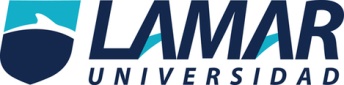 NOMBRE DEL ALUMNO: PAOLA ELIZABETH ALBARRAN SANDOVALMATERIA: QUIMICAPROFESOR: DANIEL ROJAS2°AMEZCLAS HOMOGENEAS Y HETEROGENEAS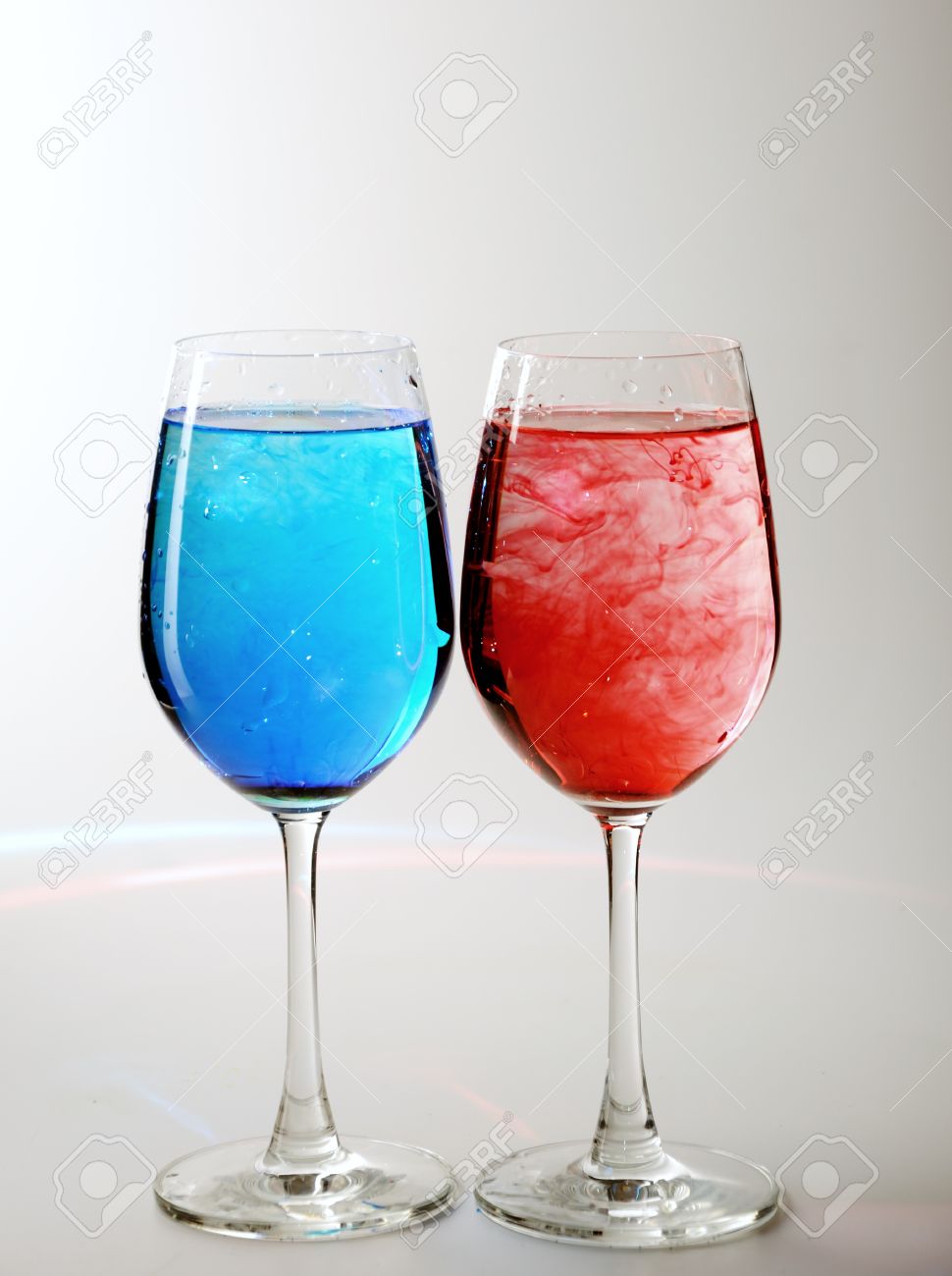 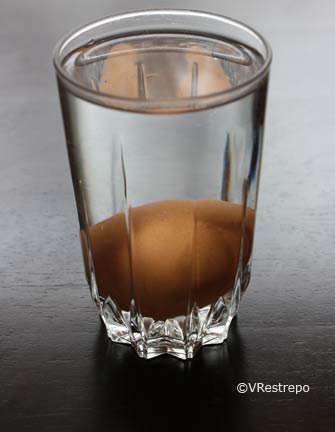 BibliografíaCiencias naturales, mezclas químicas homogéneas y heterogéneas, el 21 marzo de 2017 de http://www.areaciencias.com/quimica/homogeneas-y-heterogeneas.htmlEjemplo, (2017),  20 ejemplos de mezclas homogéneas, el 21 marzo de 2017,  de http://www.ejemplos.co/20-ejemplos-de-mezclas-homogeneas/Ejemplo, (2017),  20 ejemplos de mezclas heterogéneas, el 21 marzo de 2017,  de http://www.ejemplos.co/20-ejemplos-de-mezclas-homogeneas/Características (2017), 10 características de mezclas, el 21 mar. 17, de http://www.caracteristicas.co/mezclas/MEZCLACARACTERISTICASEJEMPLOSHOMOGENEAEsta conformada por dos o más componentes No se diferencian sustanciasLa cantidad de sustancia en la misma en  cada porción Forman un agrupación igualComposición uniformeLos componentes pierden sus características No produce reacción química algunaNo se pueden separar mediante procesos  químicosEn líquidos se les conoce como disoluciones En líquidos contienen un soluto en menor proporción En líquidos tiene un disolventeEl solvente suele ser el líquido.Agua con azúcar.Agua con sal.Vinagre disuelto en agua.Cloro disuelto en agua.Tinta con agua.El aire El café (mezcla homogénea de agua, azúcar y café disuelto en ella).El agua del mar.La masa de un pastel.Los desodorantes en aerosol Agua y alcoholLeche y chocolate HETEROGENEASus componentes se pueden diferencia a  simple vista Están compuestas por dos elementos No crean nuevas sustanciasNo forman enlaces químicos Carece de formula químicaPresenta discontinuidades Fases bien distinguibles Sus componentes se pueden separarDiferentes cantidades en cada porción Sencillas a identificarPueden utilizar los métodos de separaciónSe pueden detectar de manera física1. Ensalada de lechuga y tomate2. Agua y arena.3. Agua y aceite.	4. Aire y tierra.	5. Sopa con fideos.6. Arroz y porotos.	7. Vinagre y aceite.	8. Salchichas con mayonesa.9. Papas y huevo.10. Piedras y madera.11. Agua y piedras.12. Leche con malvaviscos.